At Home Learning from Ms. LachanceWeek 3 Assignments (April 30th – May 6th)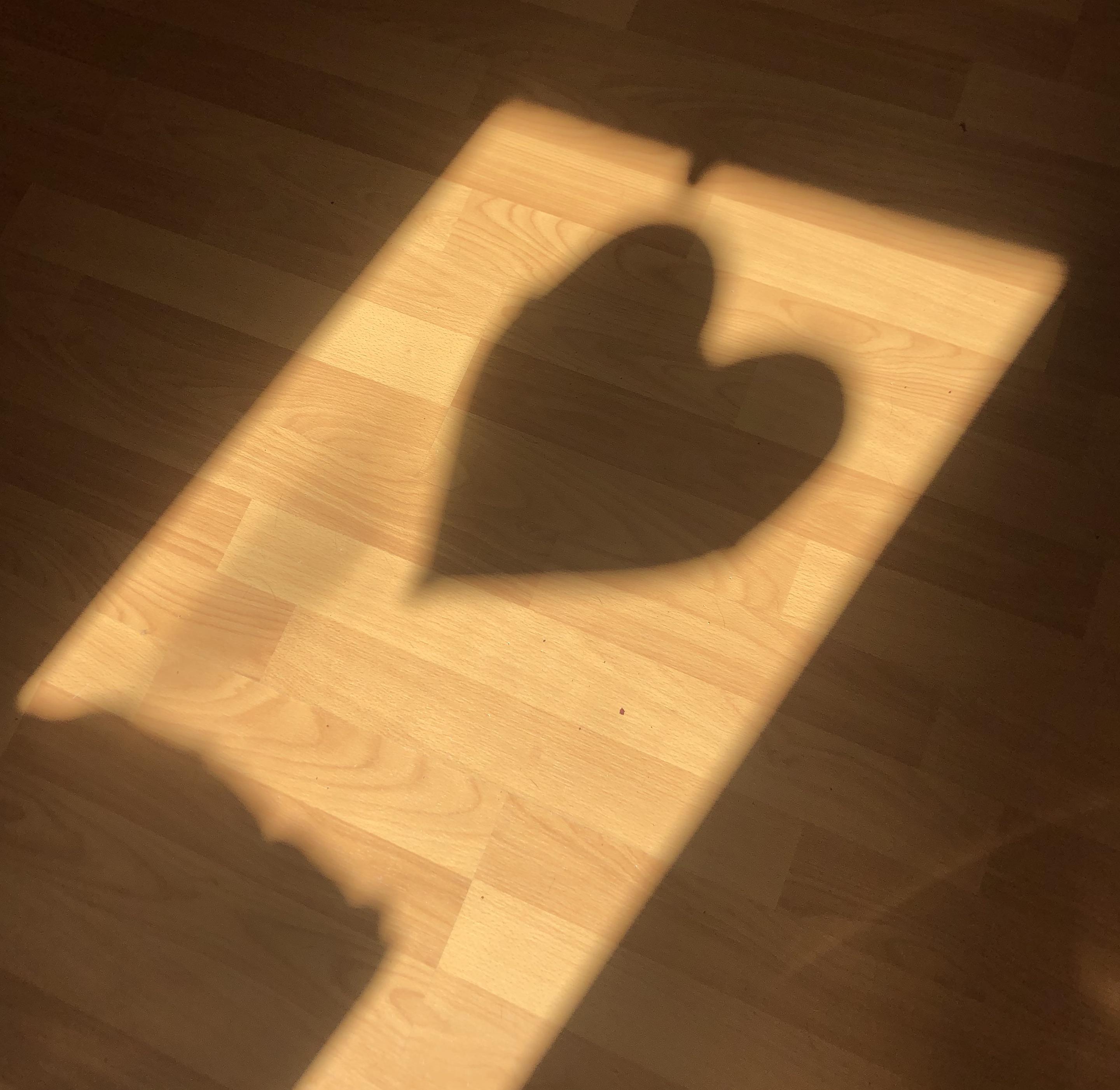 It is recommended that Kindergarten-aged children spend no more than 1 (one) hour per day on school activities at home. Note: pace out the amount of work each time. For example, provide regular breaks after every 10-15 minutes of focussed work.Please send completed assignments by text or email to Ms. Lachance. Visit our classroom website at lachanceteach.weebly.com for more activities, fun stuff, videos, and info.  There are many student pics to enjoy. Included in this package:Lego Challenge (see baggie with info)Farm Animals and Baby Animals – Ahhh!Sheep Craft (see materials in baggie) “I See a…” booklet (for reading practice)Animal Mothers and their Babies booklet (cut and turn into a book, add words, and use for reading practice)Country animal picture cards (can you name the animals and their babies?)Two classics: “Mary Had a Little Lamb” and “Baa Baa Black Sheep” for reading/singing(see reverse side)Kite CraftMaterials enclosed: colourful paper in the shape of a kite, story paper, string, and colourful streamer. Follow instructions to assemble kite. Try it outside! (However, it’s probably more ornamental to hang inside then it is to use as a working kite).Jump Math textbookContinue working on Unit 2: Measurement pages 2-19.New for this week: Jump Math booklet K.2 – Unit 5: Number Sense (pages 26-33)Note: to reduce the workload, consider choosing only a few questions per page.Science Experiment – Bean Observation (see instructions and materials provided)Journal Writing (can use your journal booklet)You may use your journal at any time to create a story and drawing. Choose any topic you would like to talk about.Literacy (see enclosed sheets)Continue practicing alphabet and letter sounds, word flashcards, and reading. If you’d like some Kindergarten-aged books/readers sent home, please let me know.Week One and Two Packages Continue with any materials you’ve received over the past 3 weeks.Website View more activities on our classroom website. Watch read-aloud videos, sing-alongs, and additional lessons under “At-Home Learning” section. Website is updated daily.I hope you enjoy these activities. I look forward to hearing back from you.lachanceteach.weebly.com     *      lachanceteach@gmail.com      *      334-6498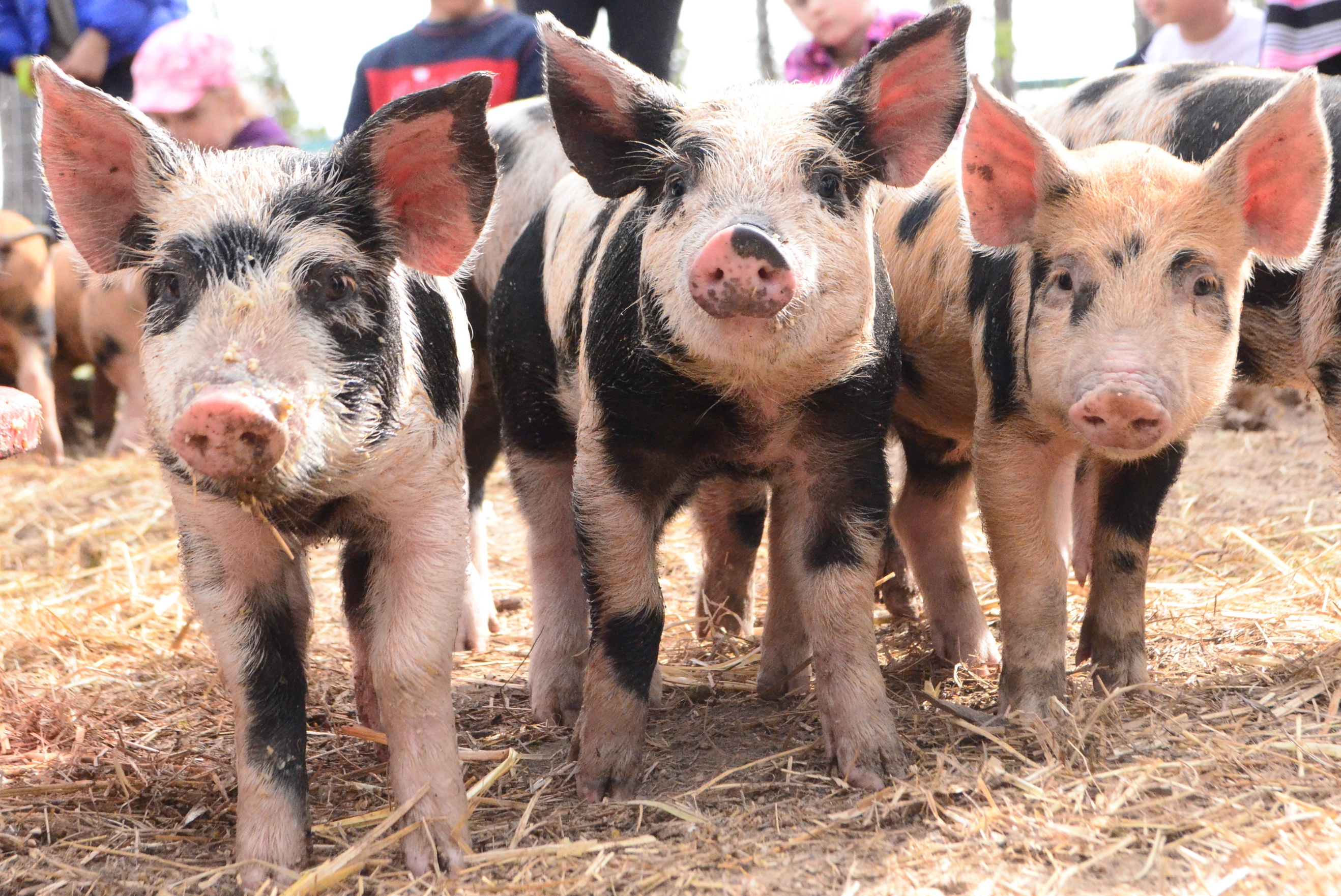 